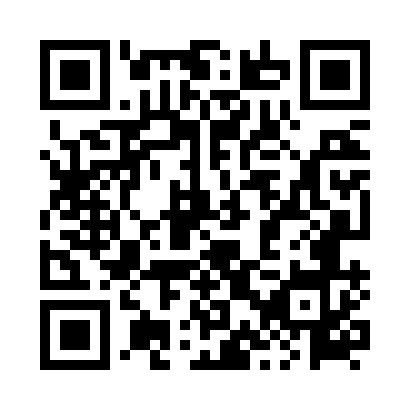 Prayer times for Wymyslowo, PolandMon 1 Apr 2024 - Tue 30 Apr 2024High Latitude Method: Angle Based RulePrayer Calculation Method: Muslim World LeagueAsar Calculation Method: HanafiPrayer times provided by https://www.salahtimes.comDateDayFajrSunriseDhuhrAsrMaghribIsha1Mon4:186:2412:555:217:279:242Tue4:156:2112:545:227:299:273Wed4:126:1912:545:247:309:294Thu4:096:1612:545:257:329:325Fri4:066:1412:535:267:349:346Sat4:036:1212:535:277:369:377Sun3:596:0912:535:297:389:398Mon3:566:0712:535:307:399:429Tue3:536:0412:525:317:419:4410Wed3:506:0212:525:337:439:4711Thu3:466:0012:525:347:459:5012Fri3:435:5712:525:357:479:5213Sat3:405:5512:515:367:499:5514Sun3:365:5312:515:377:509:5815Mon3:335:5112:515:397:5210:0116Tue3:295:4812:515:407:5410:0417Wed3:265:4612:505:417:5610:0718Thu3:225:4412:505:427:5810:1019Fri3:185:4112:505:447:5910:1320Sat3:155:3912:505:458:0110:1621Sun3:115:3712:505:468:0310:1922Mon3:075:3512:495:478:0510:2223Tue3:035:3312:495:488:0710:2524Wed3:005:3012:495:498:0810:2925Thu2:565:2812:495:518:1010:3226Fri2:525:2612:495:528:1210:3527Sat2:475:2412:485:538:1410:3928Sun2:435:2212:485:548:1610:4229Mon2:395:2012:485:558:1710:4630Tue2:365:1812:485:568:1910:50